Aktivnosti za učenike 8. razreda svibanj 2022.11.5.2022. organizirani posjet sajmu Worldskills11.5.2022. online tribina Kraj školske godine: muka ili veselje? U 18h preko youtube kanala, prijava na andreja.radic@stampar.hr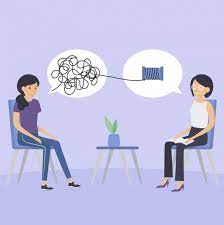 13. i 14.5. otvoreni dani prirodoslovne škole Vladimira Preloga26.5.2022. u 12h tribina za učenike u OŠ Borovje; predavač Irena Majvald Bjedov, savjetnica u Centru za informiranje i savjetovanje o karijeri (CISOK)Roditeljski sastanak nakon objave Odluke o upisu učenika u 1. razred srednje škole za školsku godinu 2022./2023. i natječaja za upis u srednju školuSamostalno rješavanje kviza o interesima i kompetencijama Moj izbor na poveznici https://e-usmjeravanje.hzz.hr/predanketaOnline brošura Kamo nakon osnovne škole za 2021. https://www.hzz.hr/content/publikacije-skole/2021/HZZ-Kamo-nakon-skole-Sredisnja_HR_2021_WEB_v2.pdf